Publicado en Calvià el 13/04/2023 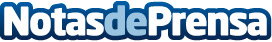 El museo al aire libre de Calvià se amplía con una sexta ruta y cinco nuevas obras tras la bienal BetArt 2023Las nuevas obras, situadas en Toro y Son Ferrer, han sido creadas por los artistas Anastasia Bellous, Alex Gambin, Ele.Zissou, Dani Hache y Rona GlantzDatos de contacto:Circulo de comunicación+34 91 000 19 48  Nota de prensa publicada en: https://www.notasdeprensa.es/el-museo-al-aire-libre-de-calvia-se-amplia-con Categorias: Artes Visuales Baleares Entretenimiento Turismo http://www.notasdeprensa.es